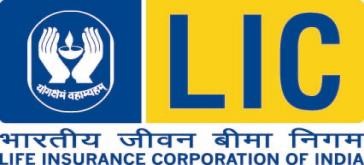                                       FINANCIAL BID FOR APPLIED PROPERTY Please give below the detail of Bidder: - (All fields are mandatory)I	(Name of the bidder) hereby declare that I have seen the premises proposed above and agree to accept it on rent in “as is where is” condition. I also agree to abide by all the rules, terms and conditions forming part of this bid or imposed later on.Authorized Signatory:Name of Person:Seal (In case of firm/organization)LIFE INSURANCE CORPORATION OF INDIA, Divisional Office-2, Indiranagar , Estate Dept., 2nd t floor, Jeevan Jyothi Building , Bangalore-560038  Ph No: 080-22966894 , 22966820, 25205044 E mail Id  :  os.bangalore-do2@licindia.comName of the Building and address  Area (Sft )Floor NoRate per sq. ft  (excluding GST)Full Name of Firm /Organisation/ Individual Present Address Name of Contact Person DesignationOffice NoMobile NoEmail IdNature of business to be conducted in the premises Are you related to any employee or ex-employee of Life Insurance Corporation of India